INDICAÇÃO Nº 8543/2017Sugere ao Poder Executivo Municipal a troca de lâmpada queimada defronte o nº 307, da Rua Amparo, no bairro São Joaquim.Excelentíssimo Senhor Prefeito Municipal, Nos termos do Art. 108 do Regimento Interno desta Casa de Leis, dirijo-me a Vossa Excelência para sugerir ao setor competente que, por intermédio do Setor competente, promova a troca de lâmpada queimada defronte o nº 307, da Rua Amparo, no bairro São Joaquim, neste município. Justificativa:Este vereador foi procurado por munícipes residentes do bairro São Joaquim, mais precisamente da Rua Amparo, solicitando intermédio junto ao Setor competente para troca de lâmpada queimada defronte o nº 307 da Rua Amparo, no referido bairro, uma vez que no período noturno há muito escuridão no local, trazendo sensação de insegurança aos moradores.Plenário “Dr. Tancredo Neves”, em 13 de novembro de 2.017.JESUS VENDEDOR-Vereador / Vice Presidente-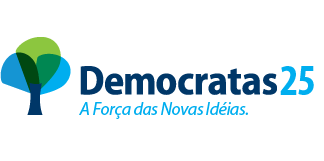 